FICHA CADASTRO BOLSISTA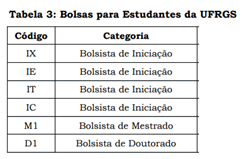 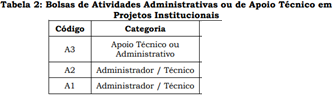 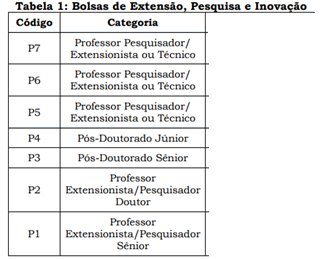 Documentos a serem anexados ao contrato.- Cópia do RG e CPF- Cópia comprovante de matricula- Cópia do contra-cheque atualizado (se funcionário da UFRGS)- Cópia comprovante de residência- Cópia comprovante dos dados bancários- Termo de CompromissoNome:Nome:Nome:Data de Nascimento:Data de Nascimento:Data de Nascimento:CPF:CPF:RG:Nº Cartão UFRGS: Nº Cartão UFRGS: N º DA MATRÍCULA:E-mail: E-mail: E-mail: INFORMAR DADOS BANCÁRIOS - (NÃO PODE SER CONTA POUPANÇA)INFORMAR DADOS BANCÁRIOS - (NÃO PODE SER CONTA POUPANÇA)INFORMAR DADOS BANCÁRIOS - (NÃO PODE SER CONTA POUPANÇA)Banco:Banco:Banco:Agência:Conta Corrente:Conta Corrente:Grau de Instrução e Formação:Grau de Instrução e Formação:Grau de Instrução e Formação:Conforme Decisão Nº 211/2017 CONSUN, informar qual a código da categoria da bolsa:                                                                  Link: Discriminação das categoriasConforme Decisão Nº 211/2017 CONSUN, informar qual a código da categoria da bolsa:                                                                  Link: Discriminação das categoriasConforme Decisão Nº 211/2017 CONSUN, informar qual a código da categoria da bolsa:                                                                  Link: Discriminação das categorias